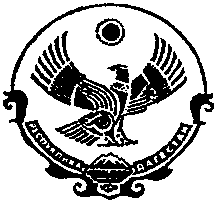 Р Е С П У Б Л И К А   Д А Г Е С Т А НМуниципальное  казенное    общеобразовательное  учреждение               «Гочобская  средняя  общеобразовательная   школа» 	                                                  МО «Чародинский  район»с. Гочоб.                                                                                                                                   тел./факс                                                                                                                                   Приказ № 85                                                                          по МКОУ «Гочобская СОШ».                                                                                                                                                                                                                                                                                                                           от 20  май 2020г.«О проведении промежуточной                                                                             аттестации в МКОУ«Гочобская СОШ»           В соответствии с приказом Министерство просвещения РФ от 17 марта 2020 г №104 «Об организации образовательной деятельности в организациях, реализующих образовательные программы начального общего, основного общего, среднего общего образования и дополнительные общеобразовательные программы в условиях распространения коронавирусной инфекции, приказа Отдела образования и культуры  №10 от 12 мая 2020 года «Об организованном окончании 2019-2020 учебного года»                                                                                           п р и к а з ы в а ю:          1. Утвердить локальный акт «Порядок проведения промежуточной аттестации в условиях действия ограничительных мер по предупреждению коронавирусной инфекции и реализации основных общеобразовательных программ начального общего, основного общего, среднего общего образования с использованием дистанционных образовательных технологий       2. Руководителям подведомственных образовательных организаций провести промежуточную аттестацию обучающихся 9,11 классов по русскому языку и математике. 										                           2.1. Назначить ответственных за проведение промежуточной аттестации обучающихся в 9,11 классах зам директора по УВР Исрапилову С.Ш. 								                                                                                     2.2. Утвердить расписание промежуточной аттестации обучающихся 9,11 классов.												 2.3. Проконтролировать состояние учебной документации, необходимой для соблюдения требований к организации и проведению промежуточной аттестации. 										                                                          2.4. Обеспечить информационное сопровождение промежуточной аттестации, обратную связь с учащимися и их родителями.            2.5. Обеспечить хранение КИМов и протоколов аттестационной комиссии согласно срокам, установленных номенклатурой дел.				 2.6. Представить на педагогический совет анализ итогов  промежуточной аттестации учащихся для выдачи аттестатов: 			  «Об основном общем образовании» 							  «О среднем общем образовании» и вручении аттестатов об окончании основного общего образования и среднего общего образования.                                            3.Настоящий приказ опубликовать на официальном сайте МКОУ «Гочобская СОШ»4. Контроль за исполнением настоящего приказа оставляю за собой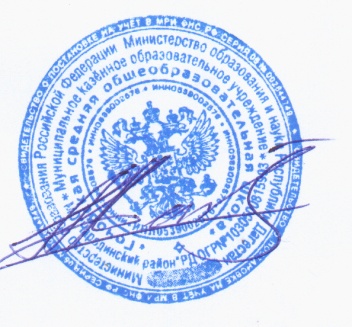 Директор МКОУ «Гочобская СОШ»                              Ахматилов А.А  